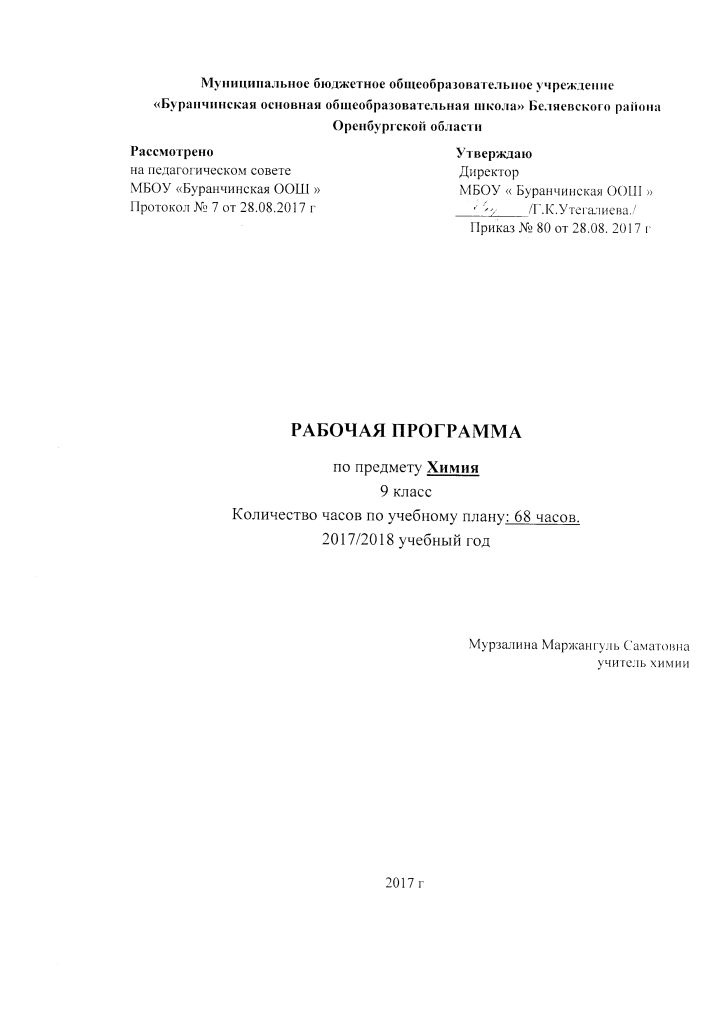 ПОЯСНИТЕЛЬНАЯ ЗАПИСКАНормативная базаРабочая программа по химии для  9 класса составлена на основе следующих нормативно –  правовых  документов:Федеральный закон от 29.12.2012 г. № 273-ФЗ «Об образовании в Российской Федерации» (с изм., внесенными Федеральными законами от 04.06.2014 г. № 145-ФЗ; от 06.04.2015 г. № 68-ФЗ).  Приказ Министерства образования и науки Российской Федерации от 05.03.2004 г. № 1089 «Об утверждении Федерального компонента государственного образовательного стандарта начального общего, основного общего и среднего (полного) общего образования»Приказ Министерства образования и науки Российской Федерации от 07.07.2005 г. №03-126 «О примерных программах по учебным предметам федерального базисного учебного плана»Приказ Министерства образования и науки Российской Федерации от 31.03.2014 г. №253 «Об утверждении Федерального перечня учебников, рекомендуемых к использованию при реализации имеющих государственную аккредитацию образовательных программ начального общего, основного общего, среднего общего образования» (в ред. Приказов Минобрнауки России от 08.06.2015 г. № 576; от 28.12.2015 г. № 1529; от 26.01.2016 г. №38).Авторской программы курса химии И.И. Новошинского, Н.С.Новошинской для 8-9 классов общеобразовательных учреждений. Химия.- М.: ООО «ТИД «Русское слово - РС», 2008.-88с.Приказ МО Оренбургской области от 13.08.2014 № 01-21/1063 (в редакции приказа министерства образования Оренбургской области от 06.08.2015 № 01-21/1742) Об утверждении регионального базисного учебного плана и примерных учебных планов для общеобразовательных организаций Оренбургской областиПриказ МО Оренбургской области от 03.08.2017 № 01-21/1557 « О формировании учебных планов начального общего, основного общего образования в образовательных организациях Оренбургской области в 2017-2018 учебном году»Устав МБОУ «Буранчинская ООШ». Учебный план  МБОУ «Буранчинская ООШ» на  2017-2018  учебный год. Рабочая программа по химии в 9 классе разработана с учётом национальных, региональных и этнокультурных особенностей Оренбургской области.Цели и задачи обучения:Изучение химии в основной школе направлено на достижение следующих целей:освоение важнейших знаний о химической символике, химических понятиях, фактах, основных законах и теориях;овладение умениями наблюдать химические явления, проводить химический эксперимент, а также умениями производить расчеты на основе химических формул веществ и уравнений химических реакций; развитие познавательных интересов и интеллектуальных способностей в процессе усвоения химических знаний и проведения химического эксперимента; самостоятельного приобретения новых знаний по химии в соответствии с возникающими жизненными потребностями; воспитание убежденности в познаваемости химической составляющей картины мира; отношения к химии как к элементу общечеловеческой культуры; применение полученных знаний и умений для химически грамотного использования веществ и материалов, применяемых в быту, сельском хозяйстве и на производстве, решения практических задач повседневной жизни, предупреждения явлений, наносящих вред здоровью человека и окружающей среде.Обоснование выбора примерной или авторской программы для разработки рабочей программы; информация о внесенных изменениях в примерную или авторскую программу и их обоснование.	Содержание изучаемого предмета соответствует примерной программе. За основу рабочей программы взята авторская программа по предмету «Химия» 8-9 классы, под редакцией авторов Новошинского И.И. и Новошинской Н.С.  Программа по химии для 8-9 классов общеобразовательных учреждений. Химия.- М.: ООО «ТИД «Русское слово - РС»,2008.-88с.Информация об используемом УМК.Новошинский И.И., Новошинская Н.С. Химия: учебник для 9-го класса общеобразовательных учреждений. – 7-е изд. – М.: ООО «Русское слово – учебник»,  2012. – 256 с.Новошинский И.И., Новошинская Н.С. Химия 9 кл. Тетрадь для практических работ. «ТИД «Русское слово» - РС», 2012.Общая характеристика учебного предмета.		Программа курса химии для 9 класса средней общеобразовательной школы построена на основе принципа концентрического построения курса школьного химического образования.		В рабочей программе нашли отражение цели и задачи изучения химии на уровне основного общего  образования, в ней так же заложены предусмотренные стандартом возможности формирования у обучающихся общеучебных умений и навыков, универсальных способов деятельности и ключевых компетенций.		Особенности программы состоят в нетрадиционном подходе к изложению материала (от простого к сложному, от общего к частному), в оригинальном структурировании курса, что позволило сократить объем текста учебников и исключить неоднозначность трактовки некоторых химических понятий. В содержание включен проблемный материал, стимулирующий творческую деятельность обучающихся, в том числе задания исследовательского характера, требующие организации индивидуальной и групповой работы школьников.Рассмотрение теоретических вопросов в начале курса дает обучающимся возможность более осознанно изучать химию элементов и их соединений, позволяет реализовать принципы развивающего обучения и организовать самостоятельную деятельность школьников по установлению взаимосвязей элементов знаний. Значительное число химических фактов позволяет подвести обучающихся к их поэтапной систематизации и обобщению изученных вопросов.В настоящее время, исходя из приоритетных направлений развития науки, технологий и техники Российской Федерации, можно сделать вывод о возрастающем значении химии как школьного предмета.В сфере химических исследований находятся такие востребованные на сегодняшний день направления, как нанотехнологии и практическое использование наноматериалов, решение экологических проблем, биохимические основы функционирования биологических систем и здоровье человечества, энергетика и экономическая безопасность страны.Содержание курса химии 8 класса составляют сведения о строении атомов химических элементов, структуре Периодической системы химических элементов Д.И. Менделеева, химической связи, химических реакциях, электролитической диссоциации и основных классах неорганических веществ.В основе программы лежит идея зависимости свойств веществ от их состава и строения. Программа составлена с учетом ведущей роли химического эксперимента, причем используется не только демонстрационная его функция, но и стимулирующая, проблемная. Предусматриваются все виды школьного химического эксперимента — демонстрации, лабораторные опыты и практические работы, а также сочетание эксперимента с другими средствами обучения.В этом направлении приоритетами для учебного предмета «Химия» на ступени основного общего образования являются: использование для познания окружающего мира различных методов (наблюдения, измерения, опыты, эксперимент); проведение практических и лабораторных работ, несложных экспериментов и описание их результатов; использование для решения познавательных задач различных источников информации; соблюдение норм и правил поведения в химических лабораториях, в окружающей среде, а также правил здорового образа жизни. Программа по химии позволяет раскрыть ведущие идеи и отдельные положения, важные в познавательном и мировоззренческом отношении: зависимость свойств веществ от состава и строения, обусловленность применения веществ их свойствами.В результате  изучения  предусмотренного программой учебного материала по химии обучающиеся должны овладеть знаниями, умениями и навыками, перечисленными в требованиях Федерального компонента государственного стандарта основного общего образования по химии к уровню подготовки выпускниковМесто предмета в учебном плане школы.Настоящая программа составлена на 68 часов (2 часа в неделю) в соответствии с учебным планом школы, рассчитана на 1 год обучения. Базовый уровень. Программа рассчитана  на 34 учебные недели.Результаты освоения учебного предметаВ результате изучения химии обучающийся 9 класса должен уметь:знать/пониматьхимическую символику;важнейшие химические понятия;основные законы химии; факторы, определяющие скорость химических реакций и состояние химического равновесия; уметь применять понятия:аллотропия; молярный объем, число Авогадро; электроотрицательность, степень окисления, окислительно-восстановительный процесс; скорость химической реакции и факторы ее зависимости; обратимость химических реакций; химическое равновесие и условия его смещения; электрохимический ряд напряжений металлов;характеризовать химические элементы  (от водорода до кальция) на основе их положения в Периодической системе химических элементов Д.И.Менделеева и особенностей строения их атомов; связь между составом, строением и свойствами веществ;химические свойства основных классов неорганических веществ;определять состав веществ по их формулам, принадлежность веществ к определенному классу соединений, типы химических реакций, валентность и степень окисления элемента в соединениях, тип химической связи в соединениях, возможность протекания реакций ионного обмена;составлять формулы неорганических соединений изученных классов; схемы строения атомов первых 20 элементов Периодической системы Д.И.Менделеева; уравнения химических реакций;обращаться с химической посудой и лабораторным оборудованием;распознавать опытным путем веществавычислять: массовую долю химического элемента по формуле соединения; массовую долю вещества в растворе; количество вещества, объем или массу по количеству вещества, объему или массе реагентов или продуктов реакции, тепловой эффект реакции;устанавливать простейшую формулу вещества;использовать приобретенные знания и умения в практической деятельности и повседневной жизни для:безопасного обращения с веществами;экологически грамотного поведения в окружающей среде;оценки влияния химического загрязнения окружающей среды на организм человека;критической оценки информации о веществах, используемых в быту.2. СОДЕРЖАНИЕ ПРОГРАММЫМатериал, который подлежит изучению, но не включается в требования к уровню подготовки выпускников, изучающих химию два часа в неделю, выделен курсивом. 9 КЛАСС(2 ч в неделю; всего 68часов)Повторение некоторых вопросов курса химии 8 класса (2 ч)Свойства важнейших классов неорганических соединений в свете теории электролитической диссоциации.Практическая работа 1Решение экспериментальных задач по темам «Важнейшие классы неорганических соединений».Тема 1Окислительно-восстановительные реакции (4 ч)Определение окислительно-восстановительных реакций. Окислители и восстановители. Окислительно-восстановительная двойственность. Составление уравнений окислительно-восстановительных реакций методом электронного баланса.Демонстрации1. Взаимодействие соляной кислоты с цинком и оксидом кальция.2. Горение серы (угля) и взаимодействие оксида серы (IV) с водой.Лабораторный опыт 1Окислительно-восстановительные реакции.Тема 2Периодический закон и Периодическая система химических элементов Д. И. Менделеева — основа изучения и предсказания свойств элементов и их соединений (4 ч)Первые попытки классификации химических элементов. Открытие Д. И. Менделеевым периодического закона. Предсказательная роль этого открытия. Периодический закон и Периодическая система химических элементов Д. И. Менделеева в свете современных представлений. Периодическое изменение свойств атомов, простых и сложных веществ (оксидов, гидроксидов). Современная формулировка периодического закона. Причины периодичности свойств элементов и образованных ими веществ. Характеристика химического элемента и его соединений на основе положения элемента в Периодической системе. Значение периодического закона для развития науки и техники. Роль периодического закона в создании научной картины мира. Научный подвиг Д. И. Менделеева.Демонстрации1. Периодическая система химических элементов Д. И. Менделеева.2. Кинофильм «Жизнь и научная деятельность Д. И. Менделеева» (фрагмент).Лабораторный опыт 2Сущность явления периодичности.Тема 3Водород и его важнейшие соединения (7 ч)Водород — химический элемент. Строение атома, электроотрицательность и степени окисления. Положение водорода в Периодической системе. Водород — простое вещество. Молекула водорода. Нахождение в природе. Получение водорода и его физические свойства. Химические свойства (окислительно-восстановительная двойственность) водорода: взаимодействие с неметаллами, активными металлами и оксидами металлов. Водород — экологически чистое топливо. Применение водорода. Меры предосторожности при работе с водородом.  Молярный объем газа. Относительная плотность газов. Оксид водорода — вода. Состав, строение. Химические свойства воды: взаимодействие с активными металлами (щелочными и щелочно-земельными) и оксидами этих металлов, с кислотными оксидами. Кислотно-основные свойства воды. Круговорот воды в природе. Вода и здоровье. Охрана водных ресурсов. Очистка воды.Демонстрации1. Получение водорода и ознакомление с его физическими и химическими свойствами.2. Модель молекулы воды.3. Очистка воды перегонкой.4. Взаимодействие воды с натрием, оксидом фосфора (V) и оксидом кальция, испытание полученных растворов гидроксидов индикаторами.Расчетные задачи1. Расчеты с использованием физической величины «молярный объем газа».2. Определение относительной плотности газов.3. Вычисление по уравнениям химических реакций объемов газов по известной массе или количеству вещества одного из вступающих в реакцию или образующихся в результате реакции веществТема 4 Галогены (5 ч)Общая характеристика галогенов на основе положения химических элементов в Периодической системе. Сходства и различия в строении атомов элементов подгруппы. Молекулы простых веществ и галогеноводородов. Физические и химические свойства галогенов. Хлор — химический элемент. Строение атома, электроотрицательность и степень окисления. Хлор — простое вещество. Нахождение в природе. Получение хлора и его физические свойства, растворимость в воде (хлорная вода), действие на организм. Химические (окислительные) свойства хлора: взаимодействие с металлами и водородом. Применение хлора.Хлороводород и соляная кислота: получение, свойства. Качественная реакция на хлорид-ион.Фтор, бром, иод. Сравнительная характеристика окислительных свойств галогенов. Качественные реакции на бромид-, иодид-ионы и иод.Применение галогенов и их соединений.Демонстрации1. Образцы галогенов — простых веществ.2. Получение хлорной воды.3. Обесцвечивание хлорной водой красящих веществ.4. Сравнение растворимости иода в воде, водном растворе иодида калия и органических растворителях (спирте).5. Получение хлороводорода и соляной кислоты. Лабораторный опыт 3Вытеснение одних галогенов другими из соединений (галогенидов).Лабораторный опыт 4Растворимость брома и иода в органических растворителях.Лабораторный опыт 5Распознавание иода.Лабораторный опыт 6Распознавание хлорид-, бромид-, иодид-ионов в растворах.Практическая работа 2Галогены.Расчетные задачиРешение задач по материалу темы.Тема 5Скорость химических реакций (2 ч)Понятие о скорости химической реакции. Реакции гомогенные и гетерогенные. Факторы, влияющие на скорость химических реакций: природа, концентрация веществ, площадь поверхности соприкосновения реагирующих веществ, температура и катализатор.Необратимые и обратимые реакции. Классификация химических реакций.ДемонстрацииОпыты, показывающие зависимость скорости химических реакций от природы реагирующих веществ (взаимодействие алюминия и железа с соляной кислотой или взаимодействие цинка с уксусной и соляной кислотами), концентрации и температуры (взаимодействие цинка или оксида меди(II) с серной кислотой различной концентрации при различных температурах), катализатора (разложение пероксида водорода в присутствии оксида марганца(IV)).Лабораторный опыт 7Влияние площади поверхности твердого вещества на скорость растворения мела в соляной кислоте.Тема 6Подгруппа кислорода (8 ч)Кислород — химический элемент. Строение атома, электроотрицательность и степени окисления. Кислород — простое вещество. Нахождение в природе. Получение кислорода, его физические и химические (окислительные) свойства: взаимодействие с металлами и неметаллами. Роль кислорода в природе и его применение.Аллотропные видоизменения кислорода. Озон. Получение, свойства и применение. Действие озона на организм. Озоновый щит Земли.Сера. Строение атома, степени окисления, аллотропия. Сера в природе. Физические и химические (окислительно-восстановительная двойственность) свойства серы: взаимодействие с металлами, водородом и кислородом.Применение серы.Сероводород. Нахождение в природе, получение, физические и химические свойства. Действие сероводорода на организм. Сероводородная кислота. Сульфиды. Качественная реакция на сульфид-ион. Применение сероводорода и сульфидов.Оксид серы(IV). Получение, свойства и применение. Сернистая кислота. Качественная реакция на сульфит-ион.Оксид серы(VI). Получение и свойства.Серная кислота, ее физические и химические свойства. Свойства разбавленной и концентрированной серной кислоты. Действие концентрированной серной кислоты на организм. Сульфаты. Качественная реакция на сульфат-ион. Значение серной кислоты в народном хозяйстве.Демонстрации1. Получение кислорода и ознакомление с его физическими и химическими свойствами.2. Взаимодействие серы с металлами и кислородом.3. Распознавание сульфид- и сульфит-ионов в растворе.Лабораторный опыт 8Качественная реакция на сульфат-ион.Практическая работа 3Решение экспериментальных задач по теме «Подгруппа кислорода».Расчетные задачи1. Решение задач по материалу темы.Тема 7Подгруппа азота (8 ч)Азот — химический элемент. Строение атома, электроотрицательность и степени окисления. Азот — простое вещество. Нахождение в природе, получение и физические свойства. Химические свойства (окислительно-восстановительная двойственность) азота: взаимодействие с металлами, водородом и кислородом. Применение азота.Аммиак. Строение молекулы, получение, физические и химические свойства: горение, взаимодействие с водой, кислотами и оксидами металлов. Соли аммония, их получение и свойства. Качественная реакция на ион аммония. Применение аммиака и солей аммония.Оксиды азота. Получение, свойства, действие на организм и окружающую среду оксидов азота(П) и (IV).Азотная кислота, ее получение, физические и химические (окислительные) свойства: взаимодействие с металлами, стоящими в ряду активности после водорода. Применение. Нитраты. Качественная реакция на нитрат-ион.Фосфор. Строение атома, электроотрицательность и степени окисления. Аллотропия (белый, красный, черный фосфор). Химические свойства фосфора: взаимодействие с металлами и кислородом. Важнейшие соединения фосфора: оксид фосфора(V) и ортофосфорная кислота, фосфаты и гидрофосфаты. Качественная реакция на фосфат-ион. Применение фосфора и его соединений.Демонстрации1. Растворение аммиака в воде.2. Горение аммиака в кислороде.3. Взаимодействие концентрированной азотной кислоты с медью.4. Образцы азотных, калийных и фосфорных удобрений.Лабораторный опыт 9Качественная реакция на соли аммония.Лабораторный опыт 10Качественная реакция на фосфат-ион.Практическая работа 4Получение аммиака и изучение его свойств. Соли аммония.Расчетные задачиРешение задач по материалу темы.Тема 8Подгруппа углерода (6 ч)Углерод — химический элемент. Строение атома, электроотрицательность и степени окисления. Углерод — простое вещество. Аллотропные модификации (алмаз, графит) и их свойства. Химические свойства (окислительно-восстановительная двойственность) углерода: горение, восстановление оксидов металлов, взаимодействие с металлами и водородом. Оксиды углерода(П) и (IV), получение, свойства и применение. Действие оксида углерода(П) на организм. Угольная кислота, карбонаты и гидрокарбонаты. Качественная реакция на карбонаты и гидрокарбонаты. Углерод — основа живой (органической) природы. Охрана атмосферного воздуха от загрязнений. Парниковый эффект. Круговорот углерода в природе.Кремний — химический элемент. Строение атома, электроотрицательность и степени окисления. Кремний — простое вещество. Нахождение в природе, получение и физические свойства. Химические свойства (окислительно-восстановительная двойственность) кремния: взаимодействие с неметаллами и металлами. Оксид кремния(IV) и кремниевая кислота, силикаты. Кремний — основа неживой (неорганической) природы. Применение кремния.Понятие о силикатной промышленности (производство керамики, стекла, цемента, бетона, железобетона)Демонстрации1. Образцы природных соединений углерода и кремния.2. Отношение карбонатов и гидрокарбонатов к кислотам.3. Получение кремниевой кислоты.Лабораторный опыт 11Адсорбционные свойства угля.Лабораторный опыт 12Распознавание карбонатов.Лабораторный опыт 13Свойства водных растворов водородных соединений неметаллов. Практическая работа 5Получение оксида углерода (IV) и изучение его свойств. Свойства карбонатов.Расчетные задачиРешение задач по материалу темы.Тема 9Металлы и их соединения (11 ч)Металлы и их важнейшие химические соединения (обзор) Положение элементов, образующих простые вещества — металлы, в Периодической системе, особенности строения их атомов, радиусы атомов, электроотрицательность, степени окисления.Простые вещества — металлы. Металлическая химическая связь и металлическая кристаллическая решетка. Характерные физические свойства металлов.Металлы в природе. Общие способы получения металлов (пирометаллургия, гидрометаллургия, электрометаллургия). Химические (восстановительные) свойства металлов. Ряд активности металлов. Отношение металлов к неметаллам, растворам солей, кислот и воде.Алюминий Строение атома алюминия. Его природные соединения, получение, физические и химические свойства. Взаимодействие с неметаллами, оксидами металлов, растворами кислот и щелочей, водой. Соединения алюминия, амфотерностъ его оксида и гидроксида. Качественная реакция на ион алюминия. Применение алюминия и его соединений.Магний и кальций Общая характеристика химических элементов главной подгруппы II группы.Строение атомов магния и кальция. Магний и кальций в природе, способы их получения, физические и химические свойства. Важнейшие соединения магния и кальция (оксиды, гидроксиды и соли), их свойства и применение. Качественная реакция на ион кальция. Биологическая роль и применение соединений магния и кальция. Жесткость воды и способы ее устранения. Превращения карбонатов в природе.Щелочные металлы Общая характеристика химических элементов главной подгруппы I группы.Строение атомов щелочных металлов. Распространение щелочных металлов в природе и способы их получения. Физические и химические свойства простых веществ и важнейших соединений (оксидов, гидроксидов, солей). Биологическая роль и применение соединений натрия и калия. Калийные удобрения.Железо Особенности строения атома железа, степени окисления. Природные соединения железа, его получение, физические и химические свойства. Оксиды, гидроксиды и соли железа(II) и (III). Качественные реакции на ионы Fе2+ и Fе3+. Сплавы железа — чугун, сталь. Значение железа и его соединений в жизненных процессах и в народном хозяйстве. Демонстрации1. Образцы минералов, металлов и сплавов.2. Опыты, показывающие восстановительные свойства металлов.3. Взаимодействие натрия и кальция с водой.4. Окрашивание пламени ионами натрия, калия и кальция.5. Получение и исследование свойств гидроксидов железа(II) и (III).Лабораторный опыт 14Жесткость воды и ее устранение.Лабораторный опыт 15Качественные реакции на ионы железа.Практическая работа 6Решение экспериментальных задач по теме «Металлы и их соединения».Расчетные задачиРешение задач по материалу темы.Тема 10Органические соединения (10 ч)Взаимосвязь неорганических и органических веществ. Особенности органических веществ.Предельные углеводороды — алканы. Общая характеристика предельных углеводородов. Нахождение в природе, физические и химические свойства: горение, реакция замещения (на примере метана). Применение алканов.Непредельные углеводороды — алкены. Состав и физические свойства алкенов. Химические свойства: горение, реакции присоединения водорода, галогенов и полимеризации (на примере этилена). Представление о полимерах. Применение этилена в быту и народном хозяйстве.Природные источники углеводородов. Природные и попутные нефтяные газы, их состав и использование. Нефть. Каменный уголь.Функциональные группы (гидроксильная, карбоксильная группы, аминогруппа).Спирты. Общая характеристика спиртов. Метиловый и этиловый спирты. Химические свойства спиртов: горение, взаимодействие с кислотами. Действие спиртов на организм. Трехатомный спирт глицерин. Применение спиртов.Карбоновые кислоты на примере уксусной кислоты. Ее свойства и применение. Реакция этерификации. Понятие о сложных эфирах.Жиры — сложные эфиры глицерина и высших карбоновых кислот. Физические свойства, применение и биологическая роль жиров.Понятие об углеводах. Глюкоза, сахароза, крахмал, целлюлоза, их нахождение в природе и биологическая роль.Азотсодержащие соединения. Понятие об аминокислотах. Белки, их биологическая роль. Качественные реакции на белки.Демонстрации1. Отношение углеводородов к кислороду и бромной воде.2. Образцы полимеров.3. Горение спирта.4. Образцы жиров и углеводов.Лабораторный опыт 16Свойства уксусной кислоты.Лабораторный опыт 17Качественная реакция на белки.Расчетные задачиРешение задач по материалу темыТема 11Химия и жизнь (1 ч)Химия и пища. Калорийность жиров, белков и углеводов. Консерванты пищевых продуктов (поваренная соль, уксусная кислота). Химические вещества как строительные и поделочные материалы (мел, мрамор, известняк, стекло, цемент). 3. УЧЕБНО-ТЕМАТИЧЕСКИЙ ПЛАН9 КЛАССПриложение 1КАЛЕНДАРНО-ТЕМАТИЧЕСКИЙ ПЛАН Календарно-тематическое планирование уроков химии 9 класс (базовый уровень)                               Учитель Мурзалина М.С.Приложение 2График контрольных  работ по химии в 9 классе в 2017-2018 учебном годуГрафик  практических работ по химии в 9 классе в 2017-2018 учебном годуКритерии оценивания знаний обучающихся Оценка теоретических знанийОтметка «5»: ответ полный и правильный на основании изученных теорий; материал изложен в определенной логической последовательности, литературным языком; ответ самостоятельный. Отметка «4»: ответ полный и правильный на основании изученных теорий: материал изложен в определенной логической последовательности, при этом допущены две-три несущественные ошибки, исправленные по требованию учителя.Отметка «3»:ответ полный, но при этом допущена существенная ошибка или ответ неполный, несвязный.Отметка «2»: при ответе обнаружено непонимание учащимся основного содержания учебного материала или допущены существенные ошибки, которые учащийся не может исправить при наводящих вопросах учителя. Отметка «1»: отсутствие ответа.Оценка экспериментальных уменийОценка ставится на основании наблюдения за учащимся и письменного отчета за работу. Отметка «5»: работа выполнена полностью и правильно, сделаны правильные наблюдения и выводы; эксперимент проведен по плану с учетом техники безопасности и правил работы с веществами и оборудованием; проявлены организационно-трудовые умения (поддерживаются чистота рабочего места и порядок на столе, экономно используются реактивы). Отметка «4»: работа выполнена правильно, сделаны правильные наблюдения и выводы, но при этом эксперимент проведен не полностью или допущены несущественные ошибки в работе с веществами и оборудованием.Отметка «3»: работа выполнена правильно не менее чем наполовину или допущена существенная ошибка в ходе эксперимента, в объяснении, в оформлении работы, в соблюдении правил техники безопасности при работе с веществами и оборудованием, которая исправляется по требованию учителя.Отметка «2»: допущены две (и более) существенные ошибки в ходе эксперимента, в объяснении, в оформлении работы, в соблюдении правил техники безопасности при работе с веществами и оборудованием, которые учащийся не может исправить даже по требованию учителя.Отметка «1»: работа не выполнена, у учащегося отсутствуют экспериментальные умения.Оценка умений решать экспериментальные задачиОтметка «5»: план решения составлен правильно; правильно осуществлен подбор химических реактивов и оборудования; дано полное объяснение и сделаны выводы.Отметка «4»: план решения составлен правильно; правильно осуществлен подбор химических реактивов и оборудования, при этом допущено не более двух несущественных ошибок в объяснении и выводах.Отметка «3»: план решения составлен правильно; правильно осуществлен подбор химических реактивов и оборудования, но допущена существенная ошибка в объяснении и выводахОтметка «2»: допущены две (и более) существенные ошибки в плане решения, в подборе химических реактивов и оборудования, в объяснении и выводах.Отметка «1»: задача не решена.Оценка умений решать расчетные задачиОтметка «5»: в логическом рассуждении и решении нет ошибок, задача решена рациональным способом.Отметка «4»: в логическом рассуждении и решении нет существенных ошибок, но задача решена нерациональным способом или допущено не более двух несущественных ошибок.Отметка «3»:в логическом рассуждении нет существенных ошибок, но допущена существенная ошибка в математических расчетах.Отметка «2»: имеются существенные ошибки в логическом рассуждении и решении.Отметка «1»: задача не решена.Оценка письменных контрольных работОтметка «5»: ответ полный и правильный, возможна несущественная ошибкаОтметка «4»: ответ неполный или допущено не более двух несущественных ошибка.Отметка «3»:работа выполнена не менее чем наполовину, допущена одна существенная ошибка и две-три несущественные. Отметка «2»:работа выполнена менее чем наполовину или содержит несколько существенных ошибок.Отметка «1»: работа не выполнена.При оценке выполнения письменной контрольной работы необходимо учитывать требованияединого орфографического режима. Отметка за итоговую контрольную работу корректирует предшествующие отметки за четверть, полугодие, год.СПИСОК ЛИТЕРАТУРЫУчебники:И.И. Новошинский, Н.С. Новошинская. Химия для 8-го класса общеобразовательных учреждений.  М.: «Русское слово», 2012 Новошинский И.И., Новошинская Н.С. Химия: учебник для 9 класса общеобразовательных учреждений. – 7-е изд. – М.: ООО «Русское слово – учебник», 2012. – 256 с.Учебники по предмету включены в Федеральный перечень учебников, рекомендованных Министерством образования и науки Российской Федерации к использованию в образовательном процессе в образовательных учреждениях, на 2015/2016 учебный год Основные дидактические материалы:Хомченко И.Г. Сборник задач и упражнений по химии для средней школы. – М.: РИА «Новая волна»: Издатель Умеренков, 2009. – 214 с.Хомченко Г.П., Хомченко И.Г. Сборник задач по химии для поступающих в ВУЗы. – М.: РИА «Новая волна»: Издатель Умеренков, 2009. – 278 с.Кузьменко Н.Е., Еремин В.В. Сборник задач по химии: 8-11 класс: учебное пособие. – М.: Издательство «Экзамен», 2006. – 638 с.Новошинский И.И., Новошинская Н.С. Программа курса, тематическое и поурочное планирование к учебнику И. И. Новошинского, Н. С. Новошинской «Химия»  для 9 класса общеобр. учреждений. – М. ООО «ТИД «Русское слово – РС», 2012Новошинский И.И., Новошинская Н.С. Самостоятельные работы по  химии. 9 класс. – М. ООО «Издательский дом «ОНИКС 21 век»: ООО «Издательство «Мир и Образование», 2006Сборник самостоятельных работ. 8 класс. И.И. Новошинский, Н.С. Новошинская. М.: «Русское слово», 2012 Типы химических задач и способы их решения. 8-11 классы. И.И.Новошинский, Н.С.Новошинская. Н.С.-М.: Оникс, 2007Дополнительная литература Радецкий А.М., Горшкова В.П., Кругликова Л.Н. Дидактический материал по химии для 8-11 классов: пособие для учителя. – М.: Просвещение, 2011. – 79 с. Боровских Т.А. Обучение химии в 8 классе: Методическое пособие. – М.: ООО «Издательство АСТ», 2012. Гуревич О.Р. Тематическое и поурочное планирование по химии: 8 класс. – М.: Экзамен, 2011. Денисова В.Г. Мастер-класс учителя химии: уроки с использованием ИКТ, лекции, семинары, тренинги и т.д. 8-11 классы. Методическое пособие с электронным приложением. – М.: Издательство «Глобус», 2010. Гузей Л.С. Сборник тестовых заданий для тематического и итогового контроля. Химия 8 класс. – М.: «Интеллект-Центр», 2012. Суровцева Р.П, Гузей Л.С. и др. Тесты по химии. 8-9 класс. – М.: Дрофа, 2011. Городова Н.М. Сборник тестовых заданий по химии для 8-9 классов. – М.: Флинта: Наука, 2010. Габриелян О.С. Химия: 8 класс: контрольные и проверочные работы. – М.: Дрофа, 2005. Габриелян О.С. Задачи по химии и способы их решения. 8-9 класс. – М.: Дрофа, 2005. Троегубова Н.П. Контрольно-измерительные материалы. Химия. 8 класс. – М.: ВАКО, 2010. Галичкина О.В. Занимательная химия на уроках в 8-11 класса: тематические кроссворды. - Волгоград: Учитель, 2005.  Брейгер Л.М. Нестандартные уроки. Химия 8-11 классы. Волгоград: Учитель, 2002. Интернет-ресурсы: Газета «Химия» и сайт для учителя «Я иду на урок химии» http://him.1september.ru ChemNet: портал фундаментального химического образования http://www.chemnet.ru АЛХИМИК: сайт Л.Ю. Аликберовой http://www.alhimik.ru Основы химии: образовательный сайт для школьников и студентов http://www.hemi.nsu.ru Химия в Открытом колледже http://www.chemistry.ru WebElements: онлайн-справочник химических элементов http://webelements.narod.ru Белок и все о нем в биологии и химии http://belok-s.narod.ru Виртуальная химическая школа http://maratakm.narod.ru Занимательная химия: все о металлах http://all-met.narod.ru Мир химии http://chem.km.ru Кабинет химии: сайт Л.В. Рахмановой http://www.104.webstolica.ru Коллекция «Естественнонаучные эксперименты»: химия http://experiment.edu.ru Органическая химия: электронный учебник для средней школы http://www.chemistry.ssu.samara.ru Химия для всех: иллюстрированные материалы по общей, органической и неорганической химии http://school-sector.relarn.ru/nsm/ Химия для школьников: сайт Дмитрия Болотова http://chemistry.r2.ru Школьная химия http://schoolchemistry.by.ru Электронная библиотека по химии и технике http://rushim.ru/books/books.htm№ п.пНаименование темВсего часовВ том числе В том числе В том числе В том числе Формы контроля, сроки№ п.пНаименование темВсего часовКонтр. работКонтр. работПрактич. работСамост. работФормы контроля, срокиПовторение2-111Тесты1Окислительно-восстановительные реакции.4---1Тесты2Периодический закон и Периодическая система химических элементов Д.И. Менделеева – основа изучения и предсказания свойств элементов и их соединений4---1Тесты3Водород и его важнейшие соединения71--2ТестыКР № 1.4Галогены5-112Тесты5Скорость химических реакций2---1Тесты6Подгруппа кислорода81113ТестыКР № 27Подгруппа азота8-112Тесты8Подгруппа углерода61112ТестыКР № 39Металлы и их соединения»111113ТестыКР № 410Органические соединения10---3Тесты11Химия и жизнь1-----Всего6846621№ урокаДата проведения урокаДата проведения урокаКорректировкаТема урокаДомашнее задание№ урокапланфактКорректировкаТема урокаДомашнее заданиеПовторение некоторых вопросов курса химии 8 класса (2 ч)Повторение некоторых вопросов курса химии 8 класса (2 ч)Повторение некоторых вопросов курса химии 8 класса (2 ч)Повторение некоторых вопросов курса химии 8 класса (2 ч)Повторение некоторых вопросов курса химии 8 класса (2 ч)1Важнейшие классы неорганических соединений. Реакции ионного обмена.§ 43-55 (учебник «Химия» 8/ кл.) Н. Работа I, варианты 1 (5), 2 (5), 4(5), 7(5), 8(5), 9(5)2Практическая работа №1. Решение экспериментальных задач по теме «Важнейшие классы неорганических соединений»Н. Работа I, варианты 11 (5), 13 (5), 16(5), 18(5), 20(5)Тема 1 Окислительно-восстановительные реакции (4ч)Тема 1 Окислительно-восстановительные реакции (4ч)Тема 1 Окислительно-восстановительные реакции (4ч)Тема 1 Окислительно-восстановительные реакции (4ч)Тема 1 Окислительно-восстановительные реакции (4ч)3Понятие об окислительно-восстановительных реакцияхЛ/о №1 «Окислительно-восстановительные реакции»§1, задания 1,24Восстановители и окислители, окислительно-восстановительная двойственность§2, задания 1,2. Н. Работа I, вариант 4(4).5Составление уравнений окислительно-восстановительных реакций§3, задание на с.16. Н. Работа I, вариант 1 (1).6Упражнения в составлении уравнений окислительно-восстановительных реакцийН. Работа I, варианты 2 (1), 3 (1), 8(1), 13(1)Тема 2 Периодический закон и Периодическая система химических элементов Д. И. Менделеева — основа изучения и предсказания свойств элементов и их соединений (4 ч)Тема 2 Периодический закон и Периодическая система химических элементов Д. И. Менделеева — основа изучения и предсказания свойств элементов и их соединений (4 ч)Тема 2 Периодический закон и Периодическая система химических элементов Д. И. Менделеева — основа изучения и предсказания свойств элементов и их соединений (4 ч)Тема 2 Периодический закон и Периодическая система химических элементов Д. И. Менделеева — основа изучения и предсказания свойств элементов и их соединений (4 ч)Тема 2 Периодический закон и Периодическая система химических элементов Д. И. Менделеева — основа изучения и предсказания свойств элементов и их соединений (4 ч)7Периодический закон. Л/о №2 «Сущность явления периодичности»§4, задания 1-38Характеристика ХЭ и его соединений на основе положения в Периодической системе и строения атома§5, задание на с.249Значение Периодического закона§6, задание на с.30. Н. Работа I, варианты 6 (2, 4), 10(2)10Контрольно-обобщающий урок по теме «Периодический закон и Периодическая система химических элементов Д.И.Менделеева - основа изучения и предсказания свойств элементов и их соединений»Н. Работа I, варианты 1 (2), 4(1,2), 23(1, 2, 4, 5)Тема 3 Водород и его важнейшие соединения (7 ч)Тема 3 Водород и его важнейшие соединения (7 ч)Тема 3 Водород и его важнейшие соединения (7 ч)Тема 3 Водород и его важнейшие соединения (7 ч)Тема 3 Водород и его важнейшие соединения (7 ч)11Водород, его общая характеристика, нахождение в природе и получение§7, задания 1-412Свойства и применения водорода§8, задания 1-613Молярный объем газов. Относительная плотность газов§9, задания 1,2; §10, задания1-314Вычисления по уравнениям химических реакций с использованием физической величины «молярный объем газа».  §11, задания 1, 2, 415Оксид водорода – вода.§12, задания 2, 3, 7, 816Итоговый урок. Систематизация и обобщение изученного материалаН. Работа I, вариант 15, 25.17Урок контроля ЗУН по темам «Окислительно-восстановительные реакции», «Периодический закон и Периодическая система химических элементов Д. И. Менделеева» и «Водород и его важнейшие соединения»  К/р №1Н. Работа I, вариант 12.Тема 4 Галогены (5 ч)Тема 4 Галогены (5 ч)Тема 4 Галогены (5 ч)Тема 4 Галогены (5 ч)Тема 4 Галогены (5 ч)18Общая характеристика галогенов Л/о №3 «Вытеснение одних галогенов другими» Л/о№4 «Растворение хлора и брома в органических растворителях»§13, задания 1-3. Н. Работа II, вариант 1 (7).19Хлор§14, задания1-520Хлороводород и соляная кислота§15, задания1-521Фтор. Бром. Йод. Л/о №5 «Распознавание йода» Л/о №6 «Распознавание галогенид-ионов»§16,задания1-6. Подготовиться к практической работе 222Практическая работа №2. ГалогеныН. Работа II, варианты 2 (1, 2, 5, 7), 7(2, 5), 9 (1, 2, 5).Тема 5 Скорость химических реакций (2ч)Тема 5 Скорость химических реакций (2ч)Тема 5 Скорость химических реакций (2ч)Тема 5 Скорость химических реакций (2ч)Тема 5 Скорость химических реакций (2ч)23Понятие о скорости химических реакций. Л/о №7 «Влияние площади поверхности твердого вещества на скорость растворения мела в соляной кислоте»§18, задания 1-4.24Классификация химических реакций§19, задания 1-4. Н. Работа II, варианты 20 (5, 7), 22 (5, 7).Тема 6 Подгруппа кислорода (8ч)Тема 6 Подгруппа кислорода (8ч)Тема 6 Подгруппа кислорода (8ч)Тема 6 Подгруппа кислорода (8ч)Тема 6 Подгруппа кислорода (8ч)25Кислород.§20, задания 1-4.26Озон. Аллотропия§21, задания 1-4.27Сера§22, задания 1-3. Н. Работа II, варианты 11 (1), 12 (1, 3, 5), 13 (2).28Сероводород. Оксид серы (IV).Сернистая кислота§23, задания 1-3. §24, задания 1-3. 29Оксид серы (VI). Серная кислота Л/о №8 «Качественная реакция на сульфат-ионы»§25, задания 1-4. Подготовиться к практической работе 3.30Практическая работа №3. Решение экспериментальных задач по теме: «Подгруппа кислорода».Н. Работа II, варианты 21 (1-3, 5, 7), 22 (1-3).31Итоговый урок.  Систематизация и обобщение знаний  по темам «Галогены», «Скорость химических реакций»,  «Подгруппа кислорода».Н. Работа II, варианты 5 (1-3, 5, 7), 10 (1-3, 5, 7), 18 (1-3, 5,7).32Урок контроля ЗУН по темам «Галогены», «Скорость химических реакций»,  «Подгруппа кислорода».(№2)Н. Работа II, вариант 25 (1-3, 5, 7).Тема 7 Подгруппа азота (8 ч)Тема 7 Подгруппа азота (8 ч)Тема 7 Подгруппа азота (8 ч)Тема 7 Подгруппа азота (8 ч)Тема 7 Подгруппа азота (8 ч)33Азот.§27,задания 1-434Аммиак. Соли аммония Л/о №9 «Качественная реакция на соли аммония»§28, задания 1-5. Подготовиться к практической работе 4.35Практическая работа №4. Получение аммиака и изучение его свойств. Соли аммонияН. Работа III, варианты 1 (3, 6), 4(1,4,6).36Оксиды азота.§29, задания 1, 2, 4. Н. Работа III, вариант 9 (1, 6).37Азотная кислота§30, задания 1-5. 38Фосфор и его соединения. Л/о №10 «Качественная реакция на фосфат-ион»§32 (исключая «Круговорот фосфора в природе»), задания 1-539Круговорот азота и фосфора в природе§31, задания 1, 2; §32 (с.143, «Круговорот фосфора в природе»). Н. Работа III, варианты 2 (6), 23 (2).40Контрольно-обобщающий урок  по теме «Подгруппа азота»Н. Работа III, варианты 5 (3, 6), 6 (1,3,4), 13 (1, 2,3), 15(1-4).Тема 8 Подгруппа углерода (6 ч)Тема 8 Подгруппа углерода (6 ч)Тема 8 Подгруппа углерода (6 ч)Тема 8 Подгруппа углерода (6 ч)Тема 8 Подгруппа углерода (6 ч)41Углерод Л/о №11 «Адсорбционные свойства угля»§33, задания 1-4. Н. Работа III, вариант 11 (1), 23 (1).42Кислородные соединения углерода. Л/о №12 «Распознавание )карбонатов»§34,задания1-4. Подготовиться к практической работе 5.43Практическая работа №5. Получение оксида углерода (IV) и изучение его свойств. Свойства карбонатовН. Работа III, варианты 3 (2, 4, 6), 6(2, 6), 9 (2), 11(4), 12(6).44Кремний и его соединения Л/о №13 «Свойства водных растворов водородных соединений неметаллов»§36, задания 1-6.45Итоговый урок. Систематизация и обобщение знаний по темам «Подгруппа азота», «Подгруппа углерода»Н. Работа III, варианты 14 (1-4, 6), 18 (1-4, 6), 21 (1-4, 6).46Урок контроля ЗУН по темам «Подгруппа азота» и «Подгруппа углерода» К/р №3Н. Работа III, вариант 24 (1-3, 6).Тема 9 Металлы и их соединения (11ч)Тема 9 Металлы и их соединения (11ч)Тема 9 Металлы и их соединения (11ч)Тема 9 Металлы и их соединения (11ч)Тема 9 Металлы и их соединения (11ч)47Общая характеристика металлов. Получение и физические свойства металлов§38, задания 1-5.48Химические свойства металлов§39,задания 1-649Алюминий и его соединения  Л/о 14 «Получение гидроксида алюминия и исследование его кислотно-основных свойств»§41,задания 1-550Магний и кальций§42,задания 1-5 51Жесткость воды и способы ее устранения Л/о №15 «Жесткость воды и её устранение»§43,задания 1-5 52Щелочные металлы§44,задания 1-353Железо§45,задания 1-554Соединения и сплавы железа Л/о №16 «Качественные реакции на ионы железа»§46, задания 1-3. Подготовиться к практической работе 6.55Практическая работа №6. Решение экспериментальных задач по теме: «Металлы и их соединения».Н. Работа IV, варианты 4 (1-4, 6), 7(1-4, 6), 23 (1-4, 6).56Итоговый урок. Систематизация и обобщение знаний по теме Металлы и их соединения».Н. Работа IV, варианты 21 (1-4, 6), 21 (1-4, 6), 24 (1-4, 6).57Урок контроля ЗУН по теме «Металлы и их соединения» К/р №4Н. Работа IV, варианты 14 (1-4, 6).Тема 10 Органические соединения (10ч)Тема 10 Органические соединения (10ч)Тема 10 Органические соединения (10ч)Тема 10 Органические соединения (10ч)Тема 10 Органические соединения (10ч)58Первоначальные представления об органических веществах§48, задания 1,2. Н. Итоговая работа, вариант 2(4)59Углеводороды. Предельные углеводороды – алканы§49, задания 1-360Непредельные углеводороды – алкены.§50, задания 1-4.61Природные источники углеводородов.§51, задания 1-3. 62Кислородсодержащие органические соединения. Спирты.§52, задания 1-2. Н. Итоговая работа, варианты 14(6), 16 (6), 19(6)63Уксусная кислота Л/о №17 «Свойства уксусной кислоты»§53, задания 1-3. 64Жиры§54, задания 1,2.65Углеводы§55, задания 1,3,4. 66Азотосодержащие соединения Л/о №18 «качественная реакция на белки»§56, задания 1-4.67Контрольно-обобщающий  урок по теме «Органические соединения». Итоговая контрольная работа за курс основной школыН. Итоговая работа, варианты 3(6), 4(6), 7(6), 9(6), 10(6), 12(6), 13(6), 18(6).Тема 11. Химия и жизнь (1ч)Тема 11. Химия и жизнь (1ч)Тема 11. Химия и жизнь (1ч)Тема 11. Химия и жизнь (1ч)Тема 11. Химия и жизнь (1ч)68Химия и пища. Калорийность жиров, белков и углеводов. Консерванты пищевых продуктов (поваренная соль, уксусная кислота). Химические вещества как строительные и поделочные материалы (мел, мрамор, известняк, стекло, цемент).СообщенияИтого: 68 часов№Тема контрольной работыДата проведения1Контрольная работа № 1 по темам «ОВР», «ПСХЭ Д.И.Менделеева», «Водород и его важнейшие  соединения»  2Контрольная работа № 2 по темам «Галогены», «Скорость химических реакций»,  «Подгруппа кислорода».3Контрольная работа №3 по темам «Подгруппа азота» и «Подгруппа углерода»4Контрольная работа № 4 по теме «Металлы и их соединения»5Итоговая контрольная работа за курс химии основной общеобразовательной школы№Тема практической  работыДата проведения1Практическая работа №1. Решение экспериментальных задач по теме «Важнейшие классы неорганических соединений»2Практическая работа №2. Галогены3Практическая работа №3. Решение экспериментальных задач по теме: «Подгруппа кислорода».4Практическая работа №4. Получение аммиака и изучение его свойств. Соли аммония5Практическая работа №5. Получение оксида углерода (IV) и изучение его свойств. Свойства карбонатов6Практическая работа №6. Решение экспериментальных задач по теме: «Металлы и их соединения».